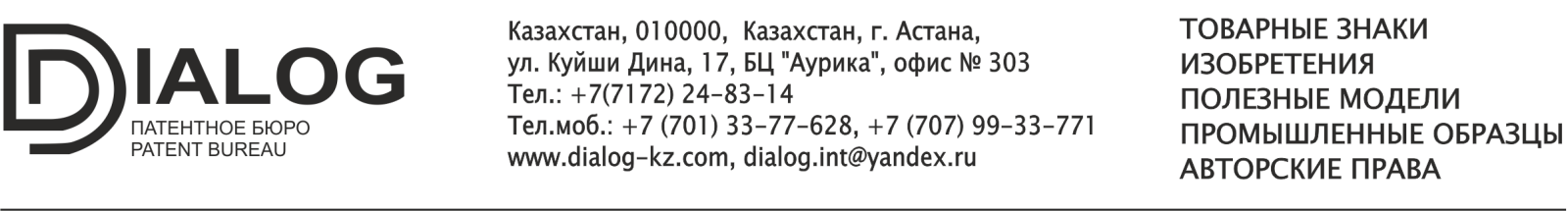 АНКЕТА ДЛЯ ПОЛУЧЕНИЯ ЕВРАЗИЙСКОГО ПАТЕНТА НА ИЗОБРЕТЕНИЕК настоящей АНКЕТЕ просим приложить:1. Скан-копию удостоверения личности или паспорта автора(-ов);2. Произвольное описание изобретения (включая чертежи, схемы и т.п., если есть).1Полное наименование (для юр. лиц) или Ф.И.О. (для физ. лиц) заявителя (патентообладателя)2Юридический адрес заявителя (для юр. лиц) или адрес прописки (для физ. лиц)3Почтовый адрес заявителя с индексом, контактные телефоны и e-mail.4Банковские реквизиты заявителя, включая БИН,  Должность и Ф.И.О. руководителя организации(только для юр. лиц)5Автор(-ы) изобретения и его адрес прописки6Название изобретения7Известные заявителю/автору сведения об аналогах8Признаки изобретения, которые, по мнению автора(-ов) отличают его от существующих аналогов9Признаки, на которые, по мнению автора(-ов) необходимо сделать акцент